Apply for Free or Reduce Priced School Meals online now!You can complete an application in just a few minutes.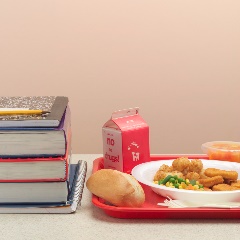 Apply for school meal benefits nowAll applications are reviewed by the appropriate sponsor / school district nutrition office for approval. Paper applications are still available; please contact your school office for details.This institution is an equal opportunity provider.